_________________________________________________________________                                                                         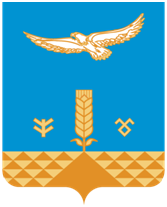 РЕШЕНИЕОб утверждении плана  Администрации сельского поселения   Федоровский сельсовет муниципального района Хайбуллинский районРеспублики Башкортостан на 2018 год.Совет сельского поселения Федоровский сельсовет  муниципального района Хайбуллинский район Республики Башкортостан решил:1. Утвердить план Администрации сельского поселения Федоровский сельсовет муниципального района Хайбуллинский район Республики Башкортостан (прилагается).3. Обнародовать настоящее решение  на информационном стенде в здании администрации  сельского поселения Федоровский сельсовет муниципального района Хайбуллинский район Республики Башкортостан по адресу: Республика Башкортостан, Хайбуллинский район, с.Федоровка, ул.М.Гареева, д.24.Глава сельского поселения Федоровский сельсоветмуниципального района Хайбуллинский районРеспублики Башкортостан:                                                           Лебедева Н.С.                                                                 с.Федоровка10 января 2018 г.№ Р- 32/66Утвержден: решением Совета сельского поселенияФедоровский сельсовет муниципального районаХайбуллинский районРеспублики Башкортостан№ Р-32/66 от 10 января 2018 года План Администрации сельского поселения Федоровский сельсовет муниципального района Хайбуллинский район Республики Башкортостан на 2018 год.Башкортостан Республикаһы Хәйбулла районымуниципаль районыныңФедоровка ауыл советы ауыл биләмәһе СоветыСовет сельского поселения      Федоровский сельсоветмуниципального района Хайбуллинский районРеспублики Башкортостан№МероприятияОтветственныйДата12345Отчет о деятельности администрации сельского поселения Федоровский сельсовет в 2017 году.О создании противопаводковой комиссии на территории сельского поселения.О проведении мероприятия посвященного «Дню защитника Отечества».«Папа, мама, я – спортивная семья»О проведении мероприятия «Масленица»глава сельского поселенияработники СДКфевраль1234О состоянии пожарной безопасности на территории сельского поселения.О планах мероприятий по благоустройству населенных пунктов на территории сельского поселения.О проведении международного женского дня.Семейные династии – в поселении «Семья опора государства»глава сельского поселенияруководители учреждениймарт1234Обустройство спортивно-игровой площадки в с.ФедоровкаО проведении месячника посвященного «Году экологии»Подготовка к проведению 1 и 9 маяКруглый стол – проблемы семьи.глава сельского поселенияруководители учрежденийапрель123Проведение мероприятий посвященных 1 и 9 мая.О благоустройстве и озеленении населенных пунктов сельского поселенияПодготовка к районному Сабантую.глава сельского поселения, руководители учреждениймай12345О создании условий для организации досуга и обеспечении жителей услугами организации культуры.О создании условий оздоровления для летнего отдыха детей.О состоянии правопорядка на территории сельского поселенияО проведении праздника улиц в селе Абубакирово.Профилактика работа с семьями, оказавшимися в трудной жизненной ситуации.глава сельского поселениядиректора СДКдиректора школучастковый орг. комитетиюнь, июль123Отчет о проделанной работе с ветеранамиПо обращению граждан.О мерах по социальной защите детей, вопросы о неблагополучных семьях опеки и попечительства Акция «Помоги собраться в школу».председатель Совета ветерановглава сельского поселенияполиция по делам несовершеннолетнихавгуст1234О готовности учреждений образования, культуры к отопительному сезону.О проведении месячника «Милосердия ко Дню пожилых людей».О проведении мероприятия посвященного Дню РеспубликиО проведении «Курбан-байрам»глава сельского поселенияруководители учрежденийоктябрь123О работе с неблагополучными семьями.Празднование имя наречения – поздравление родителей с рождением ребенка.О проведении мероприятия посвященного Дню материглава сельского поселениядиректора СДКзаведующие школ, д/садовноябрь123О проведении мероприятия посвященного Дню инвалида.Чествование юбиляров совестной жизни (от 40 лет).О проведении новогодних праздничных мероприятийглава сельского поселенияорг. комитетдиректора СДКзаведующие школ, д/садовдекабрь